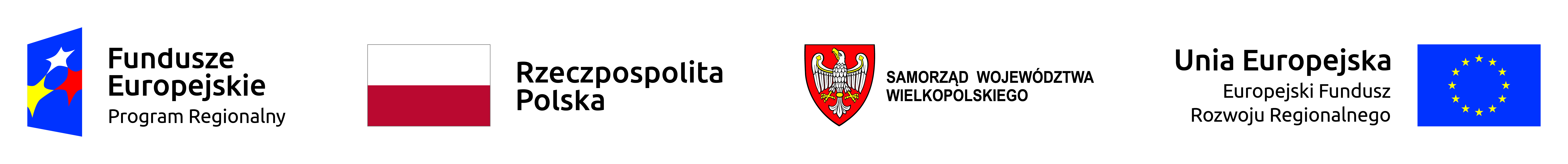 Dane do zapytanie na wykonanie i montaż tablic informacyjnychZamawiający: Gmina Szydłowo                         Jaraczewo 2                         64-930 SzydłowoSiedziba Zamawiającego: Urząd Gminy Szydłowo, Jaraczewo 2, 64-930 SzydłowoGmina Szydłowo realizuje projekt pn.: „Wspieranie gospodarki niskoemisyjnej poprzez poprawę infrastruktury komunikacyjnej łączącej jednostki osadnicze Pilskiego OSI w Gminie Szydłowo ” współfinansowany przez Unię Europejską z Europejskiego Funduszu Rozwoju Regionalnego w ramach Wielkopolskiego Regionalnego Programu Operacyjnego na lata 2014-2020.Realizacja w ramach w ramach działań informacyjnych i promocyjnychOPIS PRZEDMIOTU ZAMÓWIENIAWymagania szczegółowe dla 3 tablic informacyjno-promocyjnych montowanych na dwóch słupkach (każda tablica) do umieszczenia w gruncie.dwustronne tablice informacyjno-promocyjne (pamiątkowe) – 3 szt., wolnostojące o treści zgodnej z  wzorem - załącznikiem nr 1 (treść do uzupełnienia zostanie podana przy zamówieniu). Treść zostanie uzgodniona z Zamawiającym w trakcie realizacji zamówienia.   tablica o wymiarach 80 cm x 120 cm wykonana z materiału trwałego, odpornego na warunki atmosferyczne i czynniki zewnętrzne, pełen kolor wydruku, folia połysk, 
przy czym rozmieszczenie tekstu i logotypów, układ, kolorystyka ściśle wg aktualnych wytycznych Instytucji Zarządzającej Wielkopolskim Regionalnym Programem Operacyjnym na lata 2014- 2020, tablice montowane na dwóch słupkach mocujących, stalowych, ocynkowanych 
z profilu zamkniętego na wysokości od 150 cm do 250 cm liczonej od podłoża do dolnej krawędzi tablicy, przeznaczonych do umieszczenia w zależności od lokalizacji, umieszczone w gruncie na głębokości zapewniającej im stabilność, trwałość 
i bezpieczeństwo użytkowników przez okres co najmniej 3 lat od daty odbioru przedmiotu zamówienia przez Zamawiającego lub dłuższy. Wszystkie pozostałe elementy metalowe zabezpieczone powłokami malarskimi/antykorozyjnymi.przy realizacji zamówienia uwzględnione muszą zostać wytyczne dla beneficjentów WRPO  w zakresie wypełniania obowiązków informacyjno-promocyjnych w odniesieniu do tablic informacyjnych zawarte w dokumentach wymienionych i dostępnych na stronie internetowej WRPO 2014-2020 pod adresem www.wrpo.wielkopolskie.pl, w zakładce Realizuję projekt/Poznaj zasady promowania projektu/Zasady dla umów podpisanych od 1 stycznia 2018 r.rozmieszczenie poszczególnych znaków i opisów na wszystkich materiałach jest określone w Księdze Identyfikacji Wizualnej i Karcie wizualizacji WRPO na lata 2014-2020 umieszczonej na stronie www.wrpo.wielkopolskie.pl,zamówienie obejmuje dostawę tablicy oraz słupków i urządzeń mocujących oraz montaż tablic we wskazanym przez Zamawiającego miejscu na terenie Gminy Szydłowo w miejscowości Dobrzyca, Zawada, Szydłowo.projekt tablicy przed jej wykonaniem musi zostać przesłany Zamawiającemu w celu jego formalnej akceptacji,wykonawca udzieli rękojmi i gwarancji na wykonanie usługi na okres co najmniej 
3 lata od daty odbioru przedmiotu zamówienia przez Zamawiającegozgłaszanie wad i usterek w okresie rękojmi i gwarancji – Wykonawca usunie zgłoszone przez wady w terminie do 10 dni od ich zgłoszenia.